Об утверждении Порядка проведения конкурса по отбору кандидатур на должность главы муниципального образования Тюльганский поссовет Тюльганского района Оренбургской области и избрания главы муниципального образования Тюльганский поссовет Тюльганского района Оренбургской областиНа основании статей 12, 132 Конституции Российской Федерации, части 2.1 статьи 36 Федерального закона от 06 октября 2003 года N 131-ФЗ "Об общих принципах организации местного самоуправления в Российской Федерации", части 3 статьи 16 Закона Оренбургской области от 21 февраля 1996 года "Об организации местного самоуправления в Оренбургской области", руководствуясь статьями 23, 27 Устава муниципального образования Тюльганский поссовет Тюльганского района Оренбургской области, Совет депутатов решил:1. Утвердить Порядок проведения конкурса по отбору кандидатур на должность главы муниципального образования Тюльганский поссовет Тюльганского района Оренбургской области и избрания главы муниципального образования Тюльганский поссовет Тюльганского района Оренбургской области (приложение).2. Признать утратившими силу и снять с контроля решения Совета депутатов муниципального образования Тюльганский поссовет Тюльганского района Оренбургской области:1) от 19.04.2018 № 245 «Об утверждении Положения «О порядке проведения конкурса по отбору кандидатур на должность главы муниципального образования Тюльганский поссовет Тюльганского района Оренбургской области»;2) от 15.06.2018 № 252 «Порядка избрания главы муниципального образования Тюльганский поссовет Тюльганского района Оренбургской области Советом депутатов муниципального образования Тюльганский поссовет Тюльганского района Оренбургской области из числа кандидатов, представленных конкурсной комиссией по результатам конкурса».3. Контроль за исполнением настоящего решения возложить на председателя Совета депутатов и постоянную мандатную комиссию Совета депутатов.4. Решение вступает в силу после его официального опубликования в газете "Вестник Тюльганского поссовета".Глава муниципального образования-Председатель Совета депутатов                                                            С.В. ЮровРазослано: райпрокуратура, областной регистрПриложение
к решению от 28.08.2018 года № 261Порядок
проведения конкурса по отбору кандидатур на должность главы муниципального образования Тюльганский поссовет Тюльганского района Оренбургской области и избрания главы муниципального образования Тюльганский поссовет Тюльганского района Оренбургской областиГлава 1. Общие положения1. Порядком проведения конкурса по отбору кандидатур на должность главы муниципального образования Тюльганский поссовет Тюльганского района Оренбургской области и избрания главы муниципального образования Тюльганский поссовет Тюльганского района Оренбургской области (далее - Порядок) в соответствии со статьей 36 Федерального закона от 06 октября 2003 года № 131-ФЗ "Об общих принципах организации местного самоуправления в Российской Федерации", статьей 16 Закона Оренбургской области от 21 февраля 1996 года "Об организации местного самоуправления в Оренбургской области", Уставом муниципального образования Тюльганский поссовет Тюльганского района Оренбургской области определяются процедура и условия проведения конкурса по отбору кандидатур на должность главы муниципального образования Тюльганский поссовет Тюльганского района Оренбургской области и избрания главы муниципального образования Тюльганский поссовет Тюльганского района Оренбургской области (далее - конкурс).2. Конкурс проводится в случаях:1) истечения срока полномочий главы муниципального образования Тюльганский поссовет Тюльганского района Оренбургской области;2) досрочного прекращения полномочий главы муниципального образования Тюльганский поссовет Тюльганского района Оренбургской области;3) признания конкурса несостоявшимся;4) отмены решения Совета депутатов об избрании главы муниципального образования Тюльганский поссовет Тюльганского района Оренбургской области, либо признания его утратившим силу;5) если ни один из кандидатов, представленных конкурсной комиссией по проведению конкурса по отбору кандидатур на должность главы муниципального образования Тюльганский поссовет Тюльганского района Оренбургской области (далее - конкурсная комиссия) по результатам конкурса, не будет избран главой муниципального образования Тюльганский поссовет Тюльганского района Оренбургской области решением Совета депутатов;6) если кандидат, избранный главой муниципального образования Тюльганский поссовет Тюльганского района Оренбургской области, не представил в городской Совет депутатов муниципального образования Тюльганский поссовет Тюльганского района Оренбургской области (далее - городской Совет депутатов) копию приказа (иного документа) об освобождении его от обязанностей, несовместимых со статусом главы муниципального образования Тюльганский поссовет Тюльганского района Оренбургской области, либо копию документа, удостоверяющего подачу в установленный срок заявления об освобождении от указанных обязанностей.3. Проведение конкурса включает в себя:1) принятие решения Советом депутатов о начале процедуры формирования конкурсной комиссии;2) уведомление Главы муниципального образования Тюльганский район о начале процедуры формирования конкурсной комиссии;3) формирование конкурсной комиссии;4) принятие решения Советом депутатов о проведении конкурса и его официальное опубликование с объявлением о проведении конкурса;5) отбор кандидатур конкурсной комиссией;6) принятие конкурсной комиссией решения по результатам конкурса;7) представление конкурсной комиссией в Совет депутатов не менее двух кандидатов для избрания на должность главы муниципального образования Тюльганский поссовет Тюльганского района Оренбургской области;8) принятие решения Совета депутатов об избрании главы муниципального образования Тюльганский поссовет Тюльганского района Оренбургской области.4. Решение о проведении конкурса принимается Советом депутатов:1) не позднее, чем за 60 календарных дней до истечения предусмотренного Уставом муниципального образования Тюльганский поссовет Тюльганского района Оренбургской области срока полномочий главы муниципального образования Тюльганский поссовет Тюльганского района Оренбургской области;2) в случае досрочного прекращения полномочий главы муниципального образования Тюльганский поссовет Тюльганского района Оренбургской области - не позднее чем через 3 месяца со дня такого прекращения полномочий;3) в случае отмены решения Совета депутатов об избрании главы муниципального образования Тюльганский поссовет Тюльганского района Оренбургской области, либо признания его утратившим силу - не позднее, чем через 3 месяца со дня вступления в силу такого решения Совета депутатов;4) в случае признания ранее проведенного конкурса несостоявшимся, а также если ни один из кандидатов, представленных конкурсной комиссией по результатам конкурса, не избран главой муниципального образования Тюльганский поссовет Тюльганского района Оренбургской области решением Совета депутатов - не позднее 10 календарных дней со дня такого признания;5) в случае если полномочия главы муниципального образования Тюльганский поссовет Тюльганского района Оренбургской области прекращены досрочно на основании решения Совета депутатов об удалении его в отставку, и он обжалует в судебном порядке указанное решение - не ранее дня вступления решения суда в законную силу;6) в случае если кандидат, избранный главой муниципального образования Тюльганский поссовет Тюльганского района Оренбургской области, не представил в Совет депутатов копию документа об освобождении его от обязанностей, несовместимых со статусом главы муниципального образования Тюльганский поссовет Тюльганского района Оренбургской области (копию документа, удостоверяющего подачу заявления об освобождении от указанных обязанностей) - не позднее 10 календарных дней со дня принятия решения Советом депутатов об отмене решения об избрании на должность главы муниципального образования Тюльганский поссовет Тюльганского района Оренбургской области.5. Решение Совета депутатов о проведении конкурса подлежит опубликованию не позднее, чем за 20 календарных дней до дня проведения конкурса.6. В решении Совета депутатов о проведении конкурса определяются: условия проведения конкурса, дата, время, место его проведения, а также сроки, время, место приема документов, указанных в главе 3 настоящего Порядка.Установленный решением о проведении конкурса срок приема документов не может быть менее 10 календарных дней.Глава 2. Формирование, полномочия и порядок работы конкурсной комиссии1. Конкурс организуется и проводится конкурсной комиссией.2. Общее число членов конкурсной комиссии составляет 8 человек.3. При формировании конкурсной комиссии половина членов конкурсной комиссии назначается Советом депутатов Тюльганский поссовет Тюльганского района Оренбургской области, а другая половина – администрацией Тюльганского района Оренбургской области.4. Конкурсная комиссия считается сформированной со дня назначения органами, указанными в части 3 настоящей главы, всех ее членов и действует до дня вступления в должность вновь избранного главы муниципального образования Тюльганский поссовет Тюльганского района Оренбургской области.Члены конкурсной комиссии осуществляют свою работу на непостоянной неоплачиваемой основе.5. Не могут осуществлять полномочия членов конкурсной комиссии лица, участвующие в конкурсе и (или) находящиеся в отношениях близкого родства или свойства (родители, супруги, дети, братья, сестры, а также братья, сестры, родители, дети супругов и супруги детей) с гражданами, подавшими заявление на участие в конкурсе, а также если между членом конкурсной комиссии и указанными гражданами имеется конфликт интересов.6. Член конкурсной комиссии может быть выведен из состава конкурсной комиссии (в том числе на основании собственного заявления) по решению органа, его назначившего, с одновременным назначением нового члена конкурсной комиссии взамен выбывшего.7. Совет депутатов принимает решение о начале процедуры формирования конкурсной комиссии и о назначении четверых ее членов:1) в случае наступления события, указанного в пункте 1 части 2 главы 1 настоящего Порядка - за 80 дней до наступления события;2) в случае наступления события, указанного в пункте 2 части 2 главы 1 настоящего Порядка - на ближайшем очередном, после наступления события, заседании Совета депутатов;3) в случае наступления события, указанного в пункте 4 части 2 главы 1 настоящего Порядка - на ближайшем очередном, после наступления события, заседании Совета депутатов.8. Решения конкурсной комиссией принимаются простым большинством голосов от числа присутствующих на заседании членов конкурсной комиссии.При равенстве голосов голос председателя конкурсной комиссии является решающим.Член конкурсной комиссии, присутствующий на заседании конкурсной комиссии, не согласный с ее решением, вправе изложить свое особое мнение в письменном виде. Особое мнение члена конкурсной комиссии приобщается к протоколу заседания конкурсной комиссии.На заседании конкурсной комиссии ведется протокол, в котором отражается информация о ходе заседания и принятых конкурсной комиссией решениях. Протокол подписывается председателем и секретарем конкурсной комиссии.9. Основной организационной формой деятельности конкурсной комиссии являются заседания, которые проводятся открыто и гласно.Заседание комиссии считается правомочным, если на нем присутствует не менее 2/3 от установленного числа членов комиссии.На заседаниях конкурсной комиссии вправе присутствовать представители средств массовой информации с возможностью проведения фотосъемки, видео- и аудиозаписей.10. Первое заседание конкурсной комиссии созывается распоряжением председателя Совета депутатов в срок не позднее 3 рабочих дней со дня ее формирования.Открывает первое заседание конкурсной комиссии и ведет его до избрания председателя конкурсной комиссии старший по возрасту член конкурсной комиссии. До момента избрания председателя конкурсной комиссии при равенстве голосов голос старшего по возрасту члена комиссии является решающим.11. На первом заседании конкурсной комиссии избираются председатель, заместитель председателя и секретарь комиссии.Из числа членов конкурсной комиссии может быть сформирована рабочая группа для проверки документов, представленных гражданами, подавшими заявление на участие в конкурсе, на предмет их соответствия условиям конкурса.12. Заседания конкурсной комиссии созываются ее председателем по мере необходимости, а также по требованию не менее 3 членов конкурсной комиссии.13. Конкурсная комиссия:1) обеспечивает соблюдение равных условий конкурса для каждого из участников конкурса;2) рассматривает и оценивает документы, представленные на конкурс;3) направляет в Совет депутатов решение конкурсной комиссии о предоставлении не менее двух кандидатов на должность главы муниципального образования Тюльганский поссовет Тюльганского района Оренбургской области;4) осуществляет иные полномочия в соответствии с настоящим Порядком.14. Председатель конкурсной комиссии:1) осуществляет общее руководство работой конкурсной комиссии;2) определяет дату, время и повестку заседания конкурсной комиссии;3) распределяет обязанности между членами конкурсной комиссии;4) подписывает протоколы заседаний конкурсной комиссии;5) контролирует исполнение решений, принятых конкурсной комиссией;6) представляет конкурсную комиссию в отношениях с гражданами, государственными органами, органами местного самоуправления, организациями, средствами массовой информации и общественными объединениями;7) представляет на заседании Совета депутатов принятое по результатам конкурса решение конкурсной комиссии.15. Заместитель председателя конкурсной комиссии исполняет обязанности председателя конкурсной комиссии в случае его отсутствия, а также осуществляет по поручению председателя конкурсной комиссии иные полномочия.16. Секретарь конкурсной комиссии:1) осуществляет организационное обеспечение деятельности конкурсной комиссии;2) принимает и регистрирует документы на участие в конкурсе;3) осуществляет подготовку заседаний конкурсной комиссии, в том числе обеспечивает извещение членов конкурсной комиссии и, при необходимости, иных лиц, привлеченных к участию в работе конкурсной комиссии, о дате, времени и месте заседания конкурсной комиссии, не позднее, чем за 2 рабочих дня до заседания конкурсной комиссии;4) ведет и подписывает протоколы заседаний конкурсной комиссии;5) по запросу граждан, подавших заявление на участие в конкурсе, а в случаях, установленных законодательством, - иных органов предоставляет выписки из протоколов заседаний конкурсной комиссии;6) решает иные организационные вопросы, связанные с подготовкой и проведением заседаний конкурсной комиссии.17. Материально-техническое и организационное обеспечение деятельности конкурсной комиссии осуществляется администрацией Тюльганского поссовета.18. Документы конкурсной комиссии передаются секретарем конкурсной комиссии в течение 5 рабочих дней после принятия Советом депутатов решения об избрании главы муниципального образования Тюльганский поссовет Тюльганского района Оренбургской области в администрацию Тюльганского поссовета.Глава 3. Условия участия в конкурсе1. Право на участие в конкурсе имеют граждане Российской Федерации, достигшие возраста 21 года, владеющие государственным языком Российской Федерации, не имеющие в соответствии с Федеральным законом от 12 июня 2002 года № 67-ФЗ "Об основных гарантиях избирательных прав и права на участие в референдуме граждан Российской Федерации" ограничений пассивного избирательного права для избрания выборным должностным лицом местного самоуправления, имеющие высшее образование и опыт работы на выборных и (или) высших или главных должностях в органах государственной власти, местного самоуправления либо на руководящих должностях организаций всех форм собственности, не имеющие судимости.2. Гражданин, изъявивший желание участвовать в конкурсе, представляет в конкурсную комиссию следующие документы:1) заявление установленной формы (приложение № 1 к настоящему Порядку);2) паспорт гражданина Российской Федерации или документ, заменяющий паспорт гражданина Российской Федерации, и его копию;3) копии документов, подтверждающих стаж работы (копию трудовой книжки или иных документов, подтверждающих трудовую (служебную) деятельность гражданина), заверенные нотариально или кадровыми службами по месту работы (службы);4) документы, подтверждающие наличие высшего образования (документы об образовании) и их копии;5) письменное согласие на обработку персональных данных (приложение № 2 к настоящему Порядку);6) документы, подтверждающие отсутствие судимости.3. Помимо документов, указанных в части 2 настоящей главы, гражданин в качестве конкурсного задания представляет разработанную им программу (концепцию) развития муниципального образования Тюльганский поссовет Тюльганского района Оренбургской области на 5 лет (далее - Программа) в печатном исполнении объемом не более 20 листов.Программа обязательно должна содержать:1) оценку текущего социально-экономического состояния муниципального образования Тюльганский поссовет Тюльганского района Оренбургской области;2) описание основных социально-экономических проблем муниципального образования Тюльганский поссовет Тюльганского района Оренбургской области;3) комплекс предлагаемых мер, направленных на улучшение социально-экономического положения и решение основных проблем муниципального образования Тюльганский поссовет Тюльганского района Оренбургской области;4) предполагаемую структуру администрации муниципального образования Тюльганский поссовет Тюльганского района Оренбургской области;5) предполагаемые итоги реализации Программы.4. Дополнительно к вышеперечисленным документам в конкурсную комиссию могут быть представлены документы о дополнительном профессиональном образовании, о присвоении ученой степени (звания), о награждении наградами и присвоении почетных званий, о замещаемых общественных должностях, иные документы по желанию гражданина.5. Документы для участия в конкурсе представляются в конкурсную комиссию гражданином лично в сроки, время и место, указанные в решении Совета депутатов о проведении конкурса.Документы, представленные после истечения срока, указанного в решении Совета депутатов о проведении конкурса, не принимаются.6. Гражданин, изъявивший желание участвовать в конкурсе, в обязательном порядке предоставляет, не позднее 3 рабочих дней со дня подачи документов в конкурсную комиссию, Губернатору Оренбургской области сведения о своих доходах, расходах, об имуществе и обязательствах имущественного характера, а также о доходах, расходах, об имуществе и обязательствах имущественного характера своей супруги (супруга) и несовершеннолетних детей в соответствии с частью 4.2 статьи 12.1 федерального закона от 25 декабря 2008 года № 273-фз "О противодействии коррупции" и пунктом 2 статьи 3 Закона Оренбургской области от 01 сентября 2017 № 541/128-IV-ОЗ «О порядке представления лицами, замещающими муниципальные должности, должности глав местных администраций по контракту, гражданами, претендующими на замещение указанных должностей, сведений о доходах, расходах, об имуществе и обязательствах имущественного характера и порядке проверки достоверности и полноты сведений, представленных указанными лицами и гражданами»; сведения о своих счетах (вкладах), наличных денежных средствах и ценностях в иностранных банках, расположенных за пределами территории Российской Федерации, и (или) иностранных финансовых инструментах, а также сведения о таких счетах (вкладах), наличных денежных средствах и ценностях в иностранных банках, расположенных за пределами территории Российской Федерации, и (или) иностранных финансовых инструментах своих супруг (супругов) и несовершеннолетних детей в соответствии с частью 2 статьи 4 Федерального закона от 07 мая 2013 года № 79-ФЗ "О запрете отдельным категориям лиц открывать и иметь счета (вклады), хранить наличные денежные средства и ценности в иностранных банках, расположенных за пределами территории Российской Федерации, владеть и (или) пользоваться иностранными финансовыми инструментами".7. Гражданин вправе отказаться от участия в конкурсе и снять свою кандидатуру путем подачи письменного заявления в конкурсную комиссию, но не позднее принятия конкурсной комиссией итогового решения о результатах конкурса.Глава 4. Порядок признания гражданина участником конкурса1. Заявление гражданина регистрируется секретарем конкурсной комиссии в соответствующем журнале регистрации с указанием даты его подачи и присвоением порядкового регистрационного номера.Подлинники документов возвращаются гражданину в день предъявления, а их копии заверяются секретарем и формируются в дело.Гражданину выдается второй экземпляр описи документов, представленных в конкурсную комиссию (приложение № 3 к настоящему Порядку), подписанной секретарем конкурсной комиссии и гражданином.2. Заседание конкурсной комиссии о допуске гражданина к участию в конкурсе или об отказе гражданину в участии в конкурсе проводится в срок не позднее 3 рабочих дней после истечения срока подачи документов гражданами.3. Конкурсной комиссией принимается решение об отказе гражданину в участии в конкурсе в случаях:1) несоответствия гражданина установленным настоящим Порядком требованиям;2) предоставления гражданином документов, указанных в части 2 главы 3 настоящего Порядка, не в полном объеме и (или) с нарушением установленной формы;3) получения сведений о том, что гражданин, подавший документы для участия в конкурсе, на день подачи документов имеет в соответствии с Федеральным законом от 12 июня 2002 года 67-ФЗ "Об основных гарантиях избирательных прав и права на участие в референдуме граждан Российской Федерации" ограничения пассивного избирательного права для избрания выборным должностным лицом местного самоуправления.4. Отказ в допуске к участию в конкурсе оформляется мотивированным решением конкурсной комиссии.Решение конкурсной комиссии доводится до сведения гражданина путем письменного извещения не позднее 2 рабочих дней со дня принятия решения.Глава 5. Порядок проведения конкурса1. Конкурс проводится в соответствии с датой, временем и местом, определенными решением Совета депутатов, согласно принятому конкурсной комиссией решению о допуске к участию в конкурсе граждан, подавших заявления на участие в конкурсе.2. Конкурс проводится при условии допуска конкурсной комиссией к участию не менее двух участников конкурса (далее - участник).Участник обязан лично присутствовать при проведении конкурса, в случае неявки участника он утрачивает право на дальнейшее участие в конкурсе.3. Проведение конкурса включает в себя:1) сообщение председателя конкурсной комиссии о представленных в конкурсную комиссию документах по каждому участнику конкурса;2) доклад участника (до 15 минут) с кратким изложением Программы;3) собеседование членов конкурсной комиссии с участником после его выступления;4) подведение итогов конкурса.4. Критериями оценки участника являются:1) знания, умения и навыки по вопросам государственного и муниципального управления;2) опыт управленческой работы;3) деловая культура;4) умение видеть перспективу;5) инициативность;6) умение анализировать, мыслить системно, оперативно, принимать оптимальные решения в условиях дефицита информации и времени;7) умение руководить подчиненными, координировать и контролировать их деятельность;8) целеустремленность;9) навыки делового общения;10) участие в общественной жизни муниципального образования Тюльганский поссовет Тюльганского района Оренбургской области.5. Члены конкурсной комиссии производят оценку участников по балльной системе на основании представленных ими документов, доклада с изложением Программы и собеседования с каждым из них.По окончании собеседования каждый из членов конкурсной комиссии оценивает участников по балльной системе путем проставления оценки (от 0 до 10 баллов) в отношении каждого из участников в листе оценки (приложение № 4 к настоящему Порядку), руководствуясь собственным правосознанием, исходя из личных знаний и опыта.Данная процедура проходит в отсутствие участников.6. Из числа членов конкурсной комиссии для подсчета суммарного количества баллов, набранных участником конкурса в результате конкурса, формируется счетная комиссия в составе 3 человек.Счетной комиссией осуществляется подсчет общей суммы баллов, набранных каждым участником.Результаты подсчета оформляются протоколом заседания счетной комиссии.Протокол заседания счетной комиссии утверждается конкурсной комиссией.7. По результатам подсчета баллов, набранных каждым участником, конкурсной комиссией принимается решение о представлении в Совет депутатов не менее двух кандидатов (далее - кандидат), набравших наибольшее количество баллов.8. Протокол конкурсной комиссии направляется в Совет депутатов не позднее 2 рабочих дней со дня его принятия.9. Вместе с протоколом конкурсная комиссия представляет в Совет депутатов информацию о каждом кандидате, которая должна содержать:1) биографические данные кандидатов (фамилия, имя, отчество; дата рождения; образование; место работы и занимаемая должность (род занятий); стаж трудовой деятельности; полученные награды и звания);2) представленную кандидатом Программу.10. Каждому участнику конкурсная комиссия сообщает о его результатах в письменной форме не позднее 2 рабочих дней со дня принятия решения по итогам конкурса.11. Конкурсная комиссия принимает решение о признании конкурса несостоявшимся в случае:1) если по окончании срока подачи документов для участия в конкурсе поданы документы только от одного гражданина или ни одним из таковых;2) неявки всех участников на конкурс или явки только одного участника;3) если к участию в конкурсе допущено менее двух участников.При признании конкурса несостоявшимся конкурсная комиссия письменно информирует об этом Совет депутатов в срок не позднее 2 рабочих дней.12. В случае признания конкурса несостоявшимся Совет депутатов принимает решение о проведении повторного конкурса. При проведении повторного конкурса допускается выдвижение участников конкурса, которые выдвигались ранее.13. Председатель Совета депутатов извещает прошедших отбор конкурсной комиссией кандидатов не позднее чем за 2 рабочих дня до даты, на которую назначено заседание Совета депутатов, о дате, времени и месте заседания.Глава 6. Порядок избрания главы муниципального образования Тюльганский поссовет Тюльганского района Оренбургской области Советом депутатов из числа кандидатов, представленных конкурсной комиссией1. Совет депутатов принимает решение об избрании главы муниципального образования Тюльганский поссовет Тюльганского района Оренбургской области из числа кандидатов, представленных конкурсной комиссией, на своем заседании не позднее чем через 3 рабочих дня со дня поступления в Совет депутатов протокола конкурсной комиссии по итогам конкурса.2. На заседании с докладом о принятом конкурсной комиссией решении и информацией о кандидатах выступает председатель конкурсной комиссии.Заседание проводится с участием кандидатов, отобранных конкурсной комиссией. Каждый кандидат выступает с докладом по своей Программе. Заслушивание кандидатов осуществляется в алфавитном порядке. Продолжительность выступления - не более 15 минут.Депутаты Совета депутатов вправе задавать кандидатам вопросы по материалам, представленным конкурсной комиссией.3. Заседание Совета депутатов по вопросу избрания главы муниципального образования Тюльганский поссовет Тюльганского района Оренбургской области правомочно, если на заседании присутствует не менее половины от числа избранных депутатов Совета депутатов.Депутат, являющийся кандидатом на должность главы муниципального образования Тюльганский поссовет Тюльганского района Оренбургской области, не принимает участие в голосовании по вопросу избрания главы муниципального образования Тюльганский поссовет Тюльганского района Оренбургской области.4. По вопросу избрания на должность главы муниципального образования Тюльганский поссовет Тюльганского района Оренбургской области проводится тайное голосование путем заполнения бюллетеня, текст которого утверждается Советом депутатов.5. Для подготовки проведения тайного голосования и подсчета голосов, отданных депутатами Совета депутатов за кандидатов на должность главы муниципального образования Тюльганский поссовет Тюльганского района Оренбургской области, создается счетная комиссия в количестве не менее трех депутатов, которая избирает из своего состава председателя и секретаря.В состав счетной комиссии не могут входить депутаты, являющиеся кандидатами на должность главы муниципального образования Тюльганский поссовет Тюльганского района Оренбургской области.6. Фамилии с именем и отчеством кандидатов, предложенных на должность главы муниципального образования Тюльганский поссовет Тюльганского района Оренбургской области, вносятся в бюллетени для голосования в алфавитном порядке.7. Бюллетени для голосования изготавливаются администрацией Тюльганского поссовета в количестве, равном количеству депутатов Совета депутатов. Каждому депутату Совета депутатов члены счетной комиссии выдают бюллетень, внизу которого председатель счетной комиссии ставит свою подпись.8. Заполняя бюллетень, депутат Совета депутатов вправе отдать свой голос только за одного кандидата на должность главы муниципального образования Тюльганский поссовет Тюльганского района Оренбургской области, поставив любую отметку в пустой графе напротив фамилии кандидата, за которого он голосует.9. По окончании подачи голосов председатель счетной комиссии объявляет голосование законченным и в присутствии депутатов Совета депутатов подсчитывает и погашает неиспользованные бюллетени. Счетная комиссия в присутствии депутатов Совета депутатов вскрывает ящик для голосования и проверяет действительность бюллетеней. Бюллетени неустановленной формы, или содержащие в графах более одной отметки, или из которых невозможно установить волеизъявление голосовавшего, признаются счетной комиссией недействительными. Затем устанавливается общее количество находящихся в ящике для голосования действительных бюллетеней и подсчитывается число голосов, полученных каждым кандидатом на должность главы муниципального образования Тюльганский поссовет Тюльганского района Оренбургской области.10. Счетная комиссия на основании подсчета голосов составляет протокол об итогах голосования, в который вносятся следующие данные: наименование должности, на которую проводится избрание; дата, время, место голосования; фамилии, имена, отчества кандидатов на должность главы муниципального образования Тюльганский поссовет Тюльганского района Оренбургской области, внесенных в бюллетени; число изготовленных бюллетеней; число выданных бюллетеней; число погашенных бюллетеней. Протоколы счетной комиссии приобщаются к протоколу заседания Совета депутатов.11. Совет депутатов на основании протокола об итогах голосования, составленного счетной комиссией, принимает решение об избрании на должность главы муниципального образования Тюльганский поссовет Тюльганского района Оренбургской области кандидата.Избранным на должность главы муниципального образования Тюльганский поссовет Тюльганского района Оренбургской области считается кандидат, за которого проголосовало большинство от числа избранных депутатов Совета депутатов.В решении Совета депутатов об избрании кандидата на должность главы муниципального образования Тюльганский поссовет Тюльганского района Оренбургской области указывается дата вступления в должность главы муниципального образования Тюльганский поссовет Тюльганского района Оренбургской области. Указанное решение вступает в силу со дня его принятия и подлежит опубликованию в установленном порядке.12. Решение Совета депутатов об избрании кандидата на должность главы муниципального образования Тюльганский поссовет Тюльганского района Оренбургской области в течение 5 рабочих дней со дня принятия направляется главе муниципального образования Тюльганский район Оренбургской области.13. Если по итогам голосования по двум кандидатурам, представленным конкурсной комиссией на должность главы муниципального образования Тюльганский поссовет Тюльганского района Оренбургской области, ни один из кандидатов не набрал большинства голосов от числа избранных депутатов Совета депутатов, то на повторное голосование на этом же заседании городского Совета депутатов ставится кандидатура, набравшая наибольшее число голосов.Решение об избрании считается принятым, если при повторном голосовании оставшийся кандидат набрал большинство голосов от числа избранных депутатов Совета депутатов.Если по итогам повторного голосования оставшийся кандидат не набрал достаточного для принятия решения числа голосов, решение считается не принятым.14. Если по итогам голосования по трем и более кандидатурам, представленным конкурсной комиссией на должность главы муниципального образования Тюльганский поссовет Тюльганского района Оренбургской области, ни один из кандидатов не набрал большинства голосов от числа избранных депутатов Совета депутатов, то на повторное голосование на этом же заседании Совета депутатов ставятся две кандидатуры, набравшие наибольшее число голосов.Решение об избрании считается принятым, если при повторном голосовании один из оставшихся кандидатов набрал большинство голосов от числа избранных депутатов Совета депутатов.Если по итогам повторного голосования ни один из кандидатов не набрал большинство голосов от числа избранных депутатов Совета депутатов, то на повторное голосование на этом же заседании Совета депутатов ставится кандидатура, набравшая наибольшее число голосов.Если по итогам повторного голосования оставшийся кандидат не набрал большинства голосов от числа избранных депутатов Совета депутатов, решение считается не принятым.15. В случае, если по результатам голосования кандидаты набрали равное количество голосов, то на этом же заседании Совета депутатов, после объявления перерыва, проводится повторное голосование.Повторному голосованию предшествуют дополнительные выступления (после окончания перерыва) каждого кандидата и ответы на дополнительные вопросы депутатов.Решение об избрании считается принятым, если при повторном голосовании один из кандидатов набрал большинство голосов от числа избранных депутатов Совета депутатов, либо применяется вариант, предусмотренный частью 13 настоящей главы.Если по итогам повторного голосования кандидаты снова набрали равное количество голосов, решение считается не принятым.16. Решение о проведении повторного конкурса принимается Советом депутатов в сроки, установленные пунктом 3 части 4 главы 1 настоящего Порядка.17. Кандидат, избранный главой муниципального образования Тюльганский поссовет Тюльганского района Оренбургской области, обязан в срок не позднее 5 дней представить в Совет депутатов копию приказа (иного документа) об освобождении его от обязанностей, несовместимых со статусом главы муниципального образования Тюльганский поссовет Тюльганского района Оренбургской области, либо копию документа, удостоверяющего подачу в установленный срок заявления об освобождении от указанных обязанностей.Если указанное требование не будет выполнено, Совет депутатов отменяет свое решение об избрании на должность главы муниципального образования Тюльганский поссовет Тюльганского района Оренбургской области и назначает дату проведения повторного конкурса по отбору кандидатур на должность главы муниципального образования Тюльганский поссовет Тюльганского района Оренбургской области в сроки, установленные пунктом 5 части 4 главы 1 настоящего Порядка.Приложение N 1к Порядку проведения конкурсапо отбору кандидатур на должностьглавы муниципального образованияТюльганский поссовет Тюльганского района Оренбургской области и избрания главымуниципального образованияТюльганский поссовет Тюльганского района Оренбургской областиВ конкурсную комиссию по проведению конкурса по отбору кандидатур на должность главы муниципального образования Тюльганский поссовет Тюльганского района Оренбургской области_____________________________________(фамилия, имя, отчество претендента)_____________________________________,проживающего(ей) по адресу:_________________________________________________(почтовый индекс, полный адрес)_____________________________________(телефон, факс)_____________________________________(e-mail)ЗаявлениеПрошу принять мои документы для участия в конкурсе по отбору кандидатур на должность главы муниципального образования Тюльганский поссовет Тюльганского района Оренбургской области.С Порядком проведения конкурса по отбору кандидатур на должность главы муниципального образования Тюльганский поссовет Тюльганского района Оренбургской области и избрания главы муниципального образования Тюльганский поссовет Тюльганского района Оренбургской области, утвержденным решением Совета депутатов от 2018 г. №    , ознакомлен(а).Мною подтверждается, что сведения, содержащиеся в представленных документах, достоверны.В случае моего избрания главой муниципального образования Тюльганский поссовет Тюльганского района Оренбургской области обязуюсь прекратить деятельность, несовместимую со статусом главы муниципального образования Тюльганский поссовет Тюльганского района Оренбургской области.Приложение: (представленные документы).Приложение N 2
к Порядку проведения конкурсапо отбору кандидатур на должностьглавы муниципального образованияТюльганский поссовет Тюльганского района Оренбургской области и избрания главымуниципального образованияТюльганский поссовет Тюльганского района Оренбургской областиСогласие на обработку персональных данныхЯ, ____________________________________________________________________________,(фамилия, имя, отчество)проживающий(ая) по адресу: ___________________________________________________________________________________________________________________________________,паспорт серия ___________ № _______________, выдан «_____»_______________20____г.,(дата)_____________________________________________________________________________,(кем выдан)свободно, своей волей и в своем интересе даю согласие конкурсной комиссии по проведению конкурса по отбору кандидатур на должность главы муниципального образования Тюльганский поссовет Тюльганского района Оренбургской области на обработку (любое действие (операцию) или совокупность действий (операций), совершаемых с использованием средств автоматизации или без использования таких средств с персональными данными, включая сбор, запись, систематизацию, накопление, хранение, уточнение (обновление, изменение), извлечение, использование, передачу (распространение, предоставление, доступ), обезличивание, блокирование, удаление, уничтожение) моих персональных данных с целью проведения надлежащим образом процедуры конкурса по отбору кандидатур на должность главы муниципального образования, предусмотренной Федеральным законом от 06 октября 2003 года № 131-ФЗ "Об общих принципах организации местного самоуправления в Российской Федерации":1. фамилия, имя, отчество;2. дата рождения, место рождения;3. адрес места жительства;4. телефон;5. сведения о профессии, образовании;6. иные дополнительные сведения, переданные мною лично, в рамках проведения конкурса по отбору кандидатур на должность главы муниципального образования Тюльганский поссовет Тюльганского района Оренбургской области.Разрешаю передачу моих данных Совету депутатов муниципального образования Тюльганский поссовет Тюльганского района Оренбургской области с целью соблюдения порядка избрания главы муниципального образования Тюльганский поссовет Тюльганского района Оренбургской области и последующего хранения документов.Я ознакомлен(а), что:1. Настоящее согласие действует с даты подписания до дня отзыва в письменной форме.2. Если мои персональные данные можно получить только у третьей стороны, то я должен (на) быть уведомлен(а) об этом заранее с указанием целей, предполагаемых источников и способов получения персональных данных, также должно быть получено на это согласие.3. В случае изменения моих персональных данных до принятия городским Советом депутатов муниципального образования Тюльганский поссовет Тюльганского района Оренбургской области решения об избрании главы муниципального образования Тюльганский поссовет Тюльганского района Оренбургской области, я обязан (а) проинформировать об этом конкурсную комиссию.4. Я оставляю за собой право отозвать настоящее согласие посредством составления соответствующего письменного документа, который может быть направлен мной в адрес конкурсной комиссии (в период действия срока полномочий конкурсной комиссии) или в адрес Совета депутатов (в период истечения срока полномочий конкурсной комиссии и в течение всего срока хранения документов и материалов конкурсной комиссии в аппарате Совета депутатов) по почте заказным письмом с уведомлением о вручении, либо вручением лично под расписку секретарю конкурсной комиссии или председателю Совета депутатов.5. В случае отзыва согласия на обработку персональных данных, конкурсная комиссия и Совет депутатов муниципального образования Тюльганский поссовет Тюльганского района Оренбургской области вправе продолжить обработку персональных данных без согласия при наличии оснований, указанных в пунктах 2 - 11 части 1 статьи 6, части 2 статьи 10 и части 2 статьи 11 Федерального закона от 27 июля 2006 года N 152-ФЗ "О персональных данных".Приложение N 3
к Порядку проведения конкурсапо отбору кандидатур на должностьглавы муниципального образованияТюльганский поссовет Тюльганского района Оренбургской области и избрания главымуниципального образованияТюльганский поссовет Тюльганского района Оренбургской областиОпись
документов, представленных в конкурсную комиссию по проведению конкурса по отбору кандидатур на должность главы муниципального образования Тюльганский поссовет Тюльганского района Оренбургской области"____" ______________ 20___г.Настоящее подтверждение выдано______________________________________________________________________________(Ф.И.О.)в том, что конкурсной комиссией приняты документы о его (ее) участии в конкурсе по отбору кандидатур на должность главы муниципального образования Тюльганский поссовет Тюльганского района Оренбургской области.Приложение N 4
к Порядку проведения конкурсапо отбору кандидатур на должностьглавы муниципального образованияТюльганский поссовет Тюльганского района Оренбургской области и избрания главымуниципального образованияТюльганский поссовет Тюльганского района Оренбургской областиПраво конкурсной комиссии (не надо использовать)Лист оценки
участников конкурса по отбору кандидатур на должность главы муниципального образования Тюльганский поссовет Тюльганского района Оренбургской области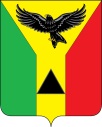 Муниципальное образованиеТюльганский поссоветСОВЕТ ДЕПУТАТОВМУНИЦИПАЛЬНОГО ОБРАЗОВАНИЯТЮЛЬГАНСКИЙ ПОССОВЕТПЕРВЫЙ СОЗЫВп.ТюльганТюльганского районаОренбургской областиРЕШЕНИЕ28.08.2018 № 261__________________(дата)__________________(подпись)/__________________/(Ф.И.О.)__________________(дата)__________________(подпись)/__________________/(Ф.И.О.)N
п/пНаименование документаКол-во листов1Заявление о предоставлении документов на участие в конкурсе2Копия паспорта или документа, заменяющего паспорт гражданина Российской Федерации3Копии документов об образовании4Копии документов, подтверждающих стаж работы (копия трудовой книжки или иных документов, подтверждающих трудовую (служебную) деятельность гражданина), заверенные нотариально или кадровыми службами по месту работы (службы)5Согласие на обработку персональных данных6Документы, подтверждающие отсутствие судимости7Программа (концепция) развития муниципального образования город Новотроицк на 5 лет8Иные документыДокументы принял:_______________________________(подпись, Ф.И.О.)Документы сдал:________________________________(подпись, Ф.И.О.)N п/пКритерииУчастник N 1ФИОУчастник N 2ФИОУчастник N 3ФИО....1Знания, умения и навыки по вопросам государственного и муниципального управления2Опыт управленческой работы3Деловая культура4Умение видеть перспективу5Инициативность6Умение анализировать, мыслить системно, оперативно, принимать оптимальные решения в условиях дефицита информации и времени7Умение руководить подчиненными, координировать и контролировать их деятельность8Целеустремленность9Навыки делового общения10Участие в общественной жизни муниципального образования Итого:Член комиссии__________________(подпись)/__________________/(Ф.И.О.)